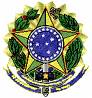 DECLARAÇÃO DO CONTADORDECLARAÇÃO DO CONTADORDECLARAÇÃO DO CONTADORDECLARAÇÃO DO CONTADORDECLARAÇÃO DO CONTADORDenominação completa (UPC)Denominação completa (UPC)Denominação completa (UPC)Código da UGCódigo da UGInstituto do Patrimônio Histórico e Artístico Nacional - IPHANInstituto do Patrimônio Histórico e Artístico Nacional - IPHANInstituto do Patrimônio Histórico e Artístico Nacional - IPHAN403101403101              De acordo com análise realizada nos demonstrativos, balancete e auditores contábeis (CONDESAUD), declaro que os demonstrativos contábeis constantes do SIAFI (Balanços Orçamentário, Financeiro, Patrimonial e Demonstrações das Variações Patrimoniais), regidos pela Lei nº 4.320/1964 e pelas Normas Brasileiras de Contabilidade Aplicadas ao Setor Público NBC T 16.6 aprovada pela Resolução CFC nº 1.133/2008, relativas ao exercício de 2020, refletem adequadamente a situação orçamentária, financeira e patrimonial, exceto no tocante a(s) ressalva(s) apresentada(s) abaixo no encerramento do exercício de 2020:            Ressalva(s):            a) 315 – Falta/restrição conformidade  registros de gestão;            b) 642 – Falta/evolução incompatível dep. at. imobilizado;            c) 656 – Convênios a comprovar com data expirada;            d) 657 – Convênios a aprovar com data expirada;e            e) 659 – Convênios a liberar com data expirada;             Justificativa(s) para permanência de restrições contábeis no encerramento do exercício de 2020:             . Capacitação do pessoal na gestão de controle interno.Estou ciente das responsabilidades civis e profissionais desta declaração.              De acordo com análise realizada nos demonstrativos, balancete e auditores contábeis (CONDESAUD), declaro que os demonstrativos contábeis constantes do SIAFI (Balanços Orçamentário, Financeiro, Patrimonial e Demonstrações das Variações Patrimoniais), regidos pela Lei nº 4.320/1964 e pelas Normas Brasileiras de Contabilidade Aplicadas ao Setor Público NBC T 16.6 aprovada pela Resolução CFC nº 1.133/2008, relativas ao exercício de 2020, refletem adequadamente a situação orçamentária, financeira e patrimonial, exceto no tocante a(s) ressalva(s) apresentada(s) abaixo no encerramento do exercício de 2020:            Ressalva(s):            a) 315 – Falta/restrição conformidade  registros de gestão;            b) 642 – Falta/evolução incompatível dep. at. imobilizado;            c) 656 – Convênios a comprovar com data expirada;            d) 657 – Convênios a aprovar com data expirada;e            e) 659 – Convênios a liberar com data expirada;             Justificativa(s) para permanência de restrições contábeis no encerramento do exercício de 2020:             . Capacitação do pessoal na gestão de controle interno.Estou ciente das responsabilidades civis e profissionais desta declaração.              De acordo com análise realizada nos demonstrativos, balancete e auditores contábeis (CONDESAUD), declaro que os demonstrativos contábeis constantes do SIAFI (Balanços Orçamentário, Financeiro, Patrimonial e Demonstrações das Variações Patrimoniais), regidos pela Lei nº 4.320/1964 e pelas Normas Brasileiras de Contabilidade Aplicadas ao Setor Público NBC T 16.6 aprovada pela Resolução CFC nº 1.133/2008, relativas ao exercício de 2020, refletem adequadamente a situação orçamentária, financeira e patrimonial, exceto no tocante a(s) ressalva(s) apresentada(s) abaixo no encerramento do exercício de 2020:            Ressalva(s):            a) 315 – Falta/restrição conformidade  registros de gestão;            b) 642 – Falta/evolução incompatível dep. at. imobilizado;            c) 656 – Convênios a comprovar com data expirada;            d) 657 – Convênios a aprovar com data expirada;e            e) 659 – Convênios a liberar com data expirada;             Justificativa(s) para permanência de restrições contábeis no encerramento do exercício de 2020:             . Capacitação do pessoal na gestão de controle interno.Estou ciente das responsabilidades civis e profissionais desta declaração.              De acordo com análise realizada nos demonstrativos, balancete e auditores contábeis (CONDESAUD), declaro que os demonstrativos contábeis constantes do SIAFI (Balanços Orçamentário, Financeiro, Patrimonial e Demonstrações das Variações Patrimoniais), regidos pela Lei nº 4.320/1964 e pelas Normas Brasileiras de Contabilidade Aplicadas ao Setor Público NBC T 16.6 aprovada pela Resolução CFC nº 1.133/2008, relativas ao exercício de 2020, refletem adequadamente a situação orçamentária, financeira e patrimonial, exceto no tocante a(s) ressalva(s) apresentada(s) abaixo no encerramento do exercício de 2020:            Ressalva(s):            a) 315 – Falta/restrição conformidade  registros de gestão;            b) 642 – Falta/evolução incompatível dep. at. imobilizado;            c) 656 – Convênios a comprovar com data expirada;            d) 657 – Convênios a aprovar com data expirada;e            e) 659 – Convênios a liberar com data expirada;             Justificativa(s) para permanência de restrições contábeis no encerramento do exercício de 2020:             . Capacitação do pessoal na gestão de controle interno.Estou ciente das responsabilidades civis e profissionais desta declaração.              De acordo com análise realizada nos demonstrativos, balancete e auditores contábeis (CONDESAUD), declaro que os demonstrativos contábeis constantes do SIAFI (Balanços Orçamentário, Financeiro, Patrimonial e Demonstrações das Variações Patrimoniais), regidos pela Lei nº 4.320/1964 e pelas Normas Brasileiras de Contabilidade Aplicadas ao Setor Público NBC T 16.6 aprovada pela Resolução CFC nº 1.133/2008, relativas ao exercício de 2020, refletem adequadamente a situação orçamentária, financeira e patrimonial, exceto no tocante a(s) ressalva(s) apresentada(s) abaixo no encerramento do exercício de 2020:            Ressalva(s):            a) 315 – Falta/restrição conformidade  registros de gestão;            b) 642 – Falta/evolução incompatível dep. at. imobilizado;            c) 656 – Convênios a comprovar com data expirada;            d) 657 – Convênios a aprovar com data expirada;e            e) 659 – Convênios a liberar com data expirada;             Justificativa(s) para permanência de restrições contábeis no encerramento do exercício de 2020:             . Capacitação do pessoal na gestão de controle interno.Estou ciente das responsabilidades civis e profissionais desta declaração.LocalBrasília – DFDataData21/01/2021ContadorResponsávelDomingos Sávio Cordeiro de OliveiraCRC nºCRC nº20429/DF